Неделя космонавтикиВо время недели, посвященной  космосу, в разновозрастной группе  №12  ребятам очень хотелось стать настоящими космонавтами и полететь в космос, надеть на себя одежду космонавта, ощутить невесомость.  Я предложила сделать скафандр из папье-маше. Объяснила ребятам, что такое папье-маше, рассмотрели одежду космонавтов.  Сделав клейстер из кипятка и муки, нарвав газету, надув шарик, мы принялись за работу. Облепив шар клейстером с  бумагой,  положили его сушить, когда всё высохло, ребята вынули шарик и облепили скафандр фольгой. Девочкам это занятие первоначально не очень понравилось, ведь нужно было мочить бумагу в какую-то жидкость, но затем с интересом погрузились в работу все. Дети были очень довольные результатами своего труда. «Мы теперь будем настоящими космонавтами» - сказал Боря, и мы «отправились в полёт»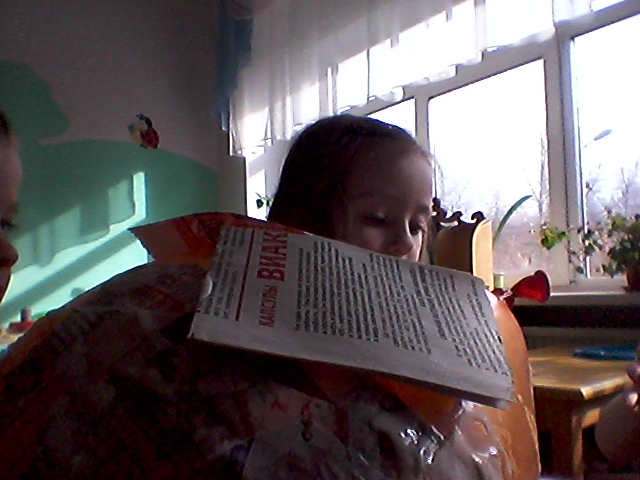 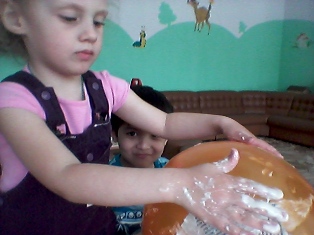 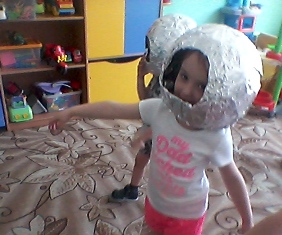 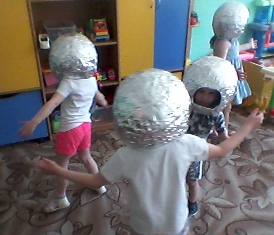 Подготовила  воспитатель: Минина А.А.